ÚKOLY „ČARODĚJNICE“Milé děti, kdo to letí??? Ano, hádáte správně, blíží se konec dubna a s ním i pálení čarodějnic. Nemůžeme být společně ve školce, ale máme pro vás pár úkolů. Pár hádanek na rozehřátí hlaviček: 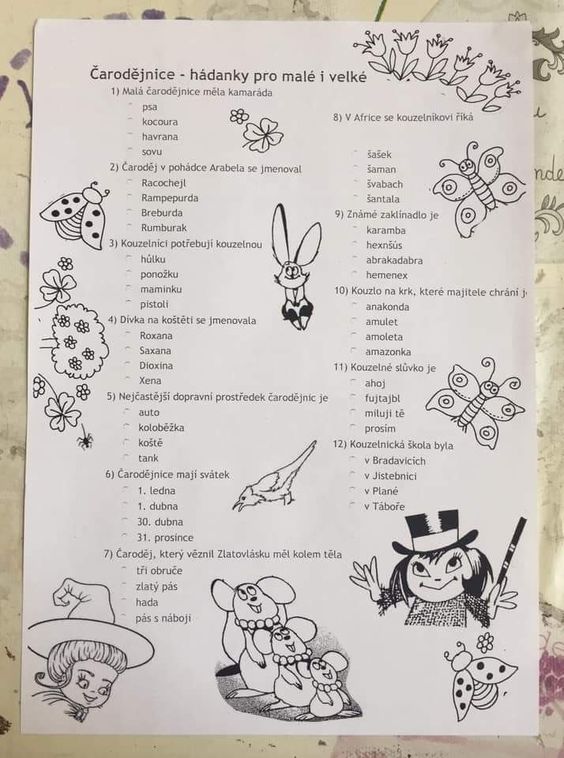 Dalším úkolem bude dokreslit čarodějnici její košťata.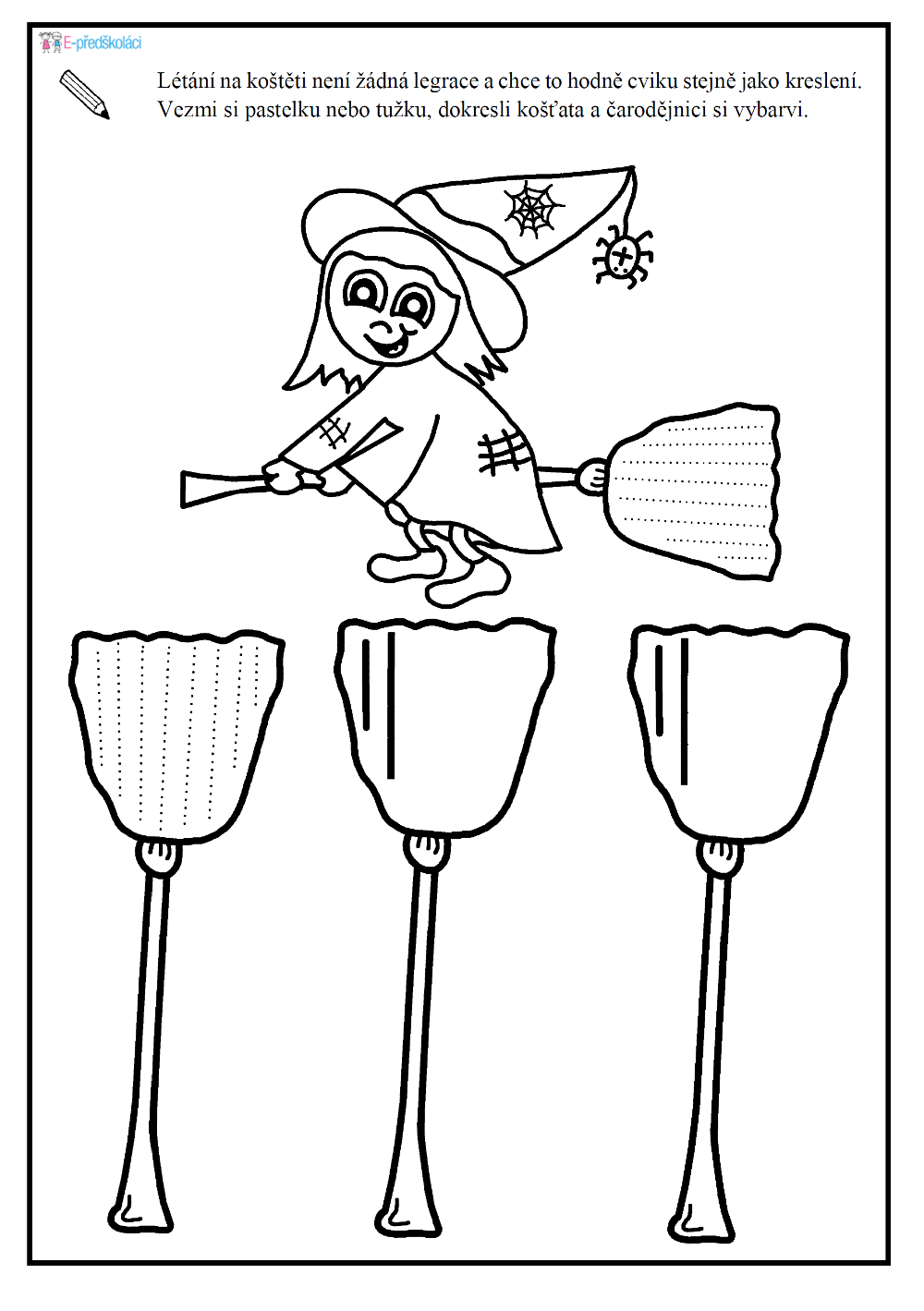 Let naší čarodějnice, spoj vytečkované. 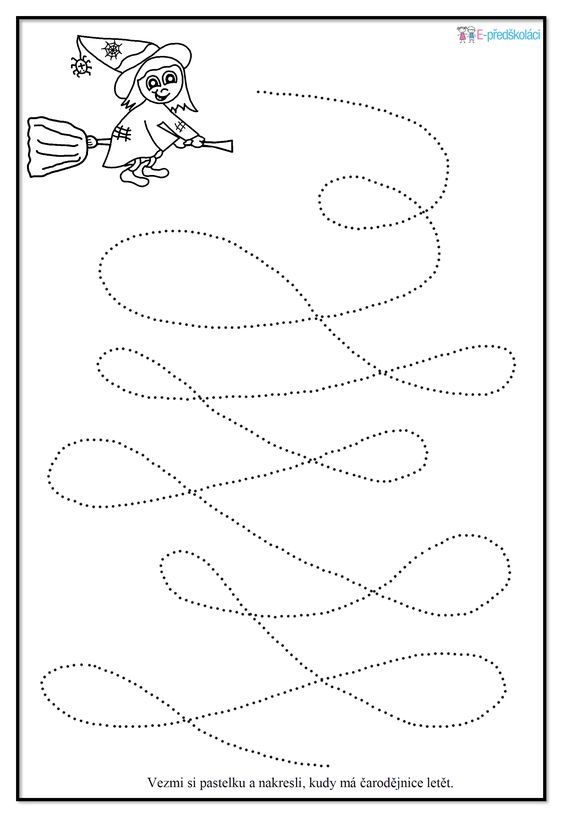 Nejlepší kamarád čarodějnic je černý kocour. Najdi a zakroužkuj všechny kocoury podle vzoru dole v rámečku.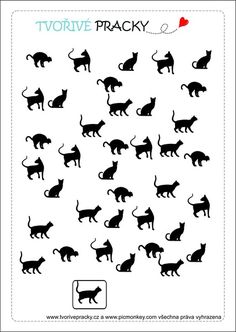 Najdi 6 rozdílů a můžeš si obrázek vybarvit.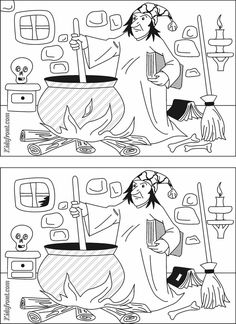 Výborně, moc chválíme a nakonec si můžeš s dospělákem vystřihnout, vybarvit a slepit jednu krásnou čarodějnici Kanihůru.  (známe z pohádkové knížky z MŠ)Při práci ti pomůže básnička.Ježibaby Ježibaby kamarádky, krouží vzduchem tam a zpátky.
Šaty mají od sazí, snad se v letu nesrazí.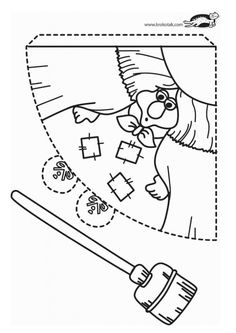 